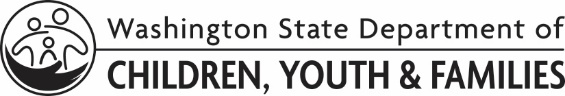 LICENSING DIVISION (LD)Plan de capacitación individualIndividual Training PlanLICENSING DIVISION (LD)Plan de capacitación individualIndividual Training PlanAl momento de la renovación, usted tiene la obligación de haber concluido 24 horas de capacitación. Estas deben incluir por lo menos un curso de cada una de las siguientes categorías de competencias:Comprender y colaborar con el sistema de bienestar para niñosCrianza y administración de la familiaConciencia propia y desarrollo del cuidadorEquidad racial y justicia social Al momento de la renovación, usted tiene la obligación de haber concluido 24 horas de capacitación. Estas deben incluir por lo menos un curso de cada una de las siguientes categorías de competencias:Comprender y colaborar con el sistema de bienestar para niñosCrianza y administración de la familiaConciencia propia y desarrollo del cuidadorEquidad racial y justicia social Al momento de la renovación, usted tiene la obligación de haber concluido 24 horas de capacitación. Estas deben incluir por lo menos un curso de cada una de las siguientes categorías de competencias:Comprender y colaborar con el sistema de bienestar para niñosCrianza y administración de la familiaConciencia propia y desarrollo del cuidadorEquidad racial y justicia social Al momento de la renovación, usted tiene la obligación de haber concluido 24 horas de capacitación. Estas deben incluir por lo menos un curso de cada una de las siguientes categorías de competencias:Comprender y colaborar con el sistema de bienestar para niñosCrianza y administración de la familiaConciencia propia y desarrollo del cuidadorEquidad racial y justicia social Meta de la capacitación / Competencia: Meta de la capacitación / Competencia: Meta de la capacitación / Competencia: Meta de la capacitación / Competencia: Curso:       Curso:       Curso:       Curso:       Curso:       Curso:       Curso:       Curso:       Curso:       Curso:       Curso:       Curso:       Meta de la capacitación / Competencia: Meta de la capacitación / Competencia: Meta de la capacitación / Competencia: Meta de la capacitación / Competencia: Curso:       Curso:       Curso:       Curso:       Curso:       Curso:       Curso:       Curso:       Curso:       Curso:       Curso:       Curso:       Meta de la capacitación / Competencia: Meta de la capacitación / Competencia: Meta de la capacitación / Competencia: Meta de la capacitación / Competencia: Curso:       Curso:       Curso:       Curso:       Curso:       Curso:       Curso:       Curso:       Curso:       Curso:       Curso:       Curso:       Meta de la capacitación / Competencia: Meta de la capacitación / Competencia: Meta de la capacitación / Competencia: Meta de la capacitación / Competencia: Curso:       Curso:       Curso:       Curso:       Curso:       Curso:       Curso:       Curso:       Curso:       Curso:       Curso:       Curso:       NOMBRE DEL SOLICITANTE A
     NOMBRE DEL SOLICITANTE A
     NOMBRE DEL SOLICITANTE A
     FECHA
     FIRMA DEL SOLICITANTE AFIRMA DEL SOLICITANTE AFIRMA DEL SOLICITANTE AFECHA DE NACIMIENTO
     NOMBRE DEL SOLICITANTE B
     NOMBRE DEL SOLICITANTE B
     NOMBRE DEL SOLICITANTE B
     FECHA
     FIRMA DEL SOLICITANTE B
FIRMA DEL SOLICITANTE B
FIRMA DEL SOLICITANTE B
FECHA DE NACIMIENTO
     NOMBRE DEL EMPLEADO DE LD/CPA
     FIRMA DEL EMPLEADO DE LD/CPAFIRMA DEL EMPLEADO DE LD/CPAFECHA
     